First United ChurchSeeking to be a welcoming community of Christian faith, proclaiming and celebrating the love of God in Jesus Christ through the Inspiration of the Holy Spirit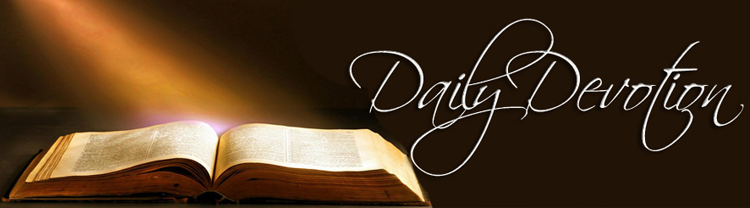 March 17, 2019 @ 10:30am7 Curtis St., St.Thomas, ON  N5P 1H3  Phone: (519) 631-7570e-mail: office@1stunitedchurch.caweb:  www.1stunitedchurch.caMINISTERS:  ALL  THE  PEOPLE OF  GODPastoral Minister: Rev. Emmanuel K. OforiMusic Minister: Jody McDonald-GroulxSecretary/Treasurer: Lori HoffmanCustodian: Dave LufteneggerLent 2PREACHER: Rev. Emmanuel K. Ofori* You are invited to stand if comfortable doing soVU = Voices United          MV = More VoicesWe Gather TogetherOpening PrayerChoral Prelude MV#33 “Jesus Came Bringing Us Hope” (2x)Jesus came bringing us hope, Jesus came bringing us hope,Jesus came bringing us hope, Hallelujah forever more!MV#7 “Gather Us In” (2x)Gather us in, ground us in you.  Gather us in, ground us in you.Gather us in, gather us in, ground us, ground us in you.MV#157 “I Am a Child of God” (v. 1)	I am a child of God, I am a glimpse of God’s new creation,	I am a child of God, I am a child of God.Lighting of the Christ CandlePassing of the Peace (VU 958 “Halle, Halle, Halle”)WelcomeLife and Work of the Church (see insert)We Draw Near to WorshipCall to Worship:  Psalm 119:105-112 (VU#842)Sacrament of Baptism* Hymn of Praise: VU#453 “Out of Deep Unordered Water”Church School Children may go downstairsThanksgiving/Intercessory Prayer Anthem:  Senior ChoirPrayersThanksgivingIntercessory PrayerSilenceWe Respond in LoveOfferingHymn/Song of DedicationGod of Love hear our prayer, bless this offering we bring you.May our lives do you will, guide and guard us forever.  Give us courage to stand for truth, help us give to others.  God of Love hear our prayer, bless this offering we bring you.Offertory PrayerWe Listen for God’s Word* Hymn of Preparation: VU #365  “Jesus Loves Me This I Know”Scripture Reading	Reader:	This is the Word of GodAll:		Thanks be to God.The Message:		“Let God Talk To You”We Go Out to Serve*Closing Hymn:  VU#508 “Just As I Am”* Benediction* Triple Amen* Commissioning Hymn: VU#298 “When You Walk From Here”When you walk from here, when you walk from here, walk with justice, walk with mercy, and with God’s humble care.* Musical PostludeTODAY’S MESSAGEWhen “we are made right with God by placing our faith in Jesus Christ” (Rom 3:22), a new relationship begins. God wants to communicate with us because we can’t have a relationship without communication. We communicate with God through prayer; God communicates to us through the Bible, the Word of God.The Word of God has been described as food (1 Peter 2:2), light (Psalm 119:105), mirror (James 1:23-25) and many more. To know the Bible, we need to study it as Paul tells us in 2 Timothy 2:15 “Study to show yourself approved to God, a workman that needs not to be ashamed, rightly dividing the word of truth”.Personal study of the Bible is known as Personal Devotion or Quiet Time. Getting started with daily devotions takes only a bit of planning. There’s no set standard of what your devotional time should look likeBefore you start, you’ll needBibleNotebook/pen to take notes (or a tablet for the same purpose)Bible devotion notes or reading plan, e.g. Our Daily BreadQuiet placeWhat to doBible – Read a passage of Scripture and meditate on itMessage – Write down what stands out to you.Prayer – Pray about things Scripture brings to mind.Action Plan – Write down a step or two that you need to take today or this week, based on what God is revealing to you2 Timothy 3:16-17 “All Scripture is God-breathed and is useful for teaching, rebuking, correcting and training in righteousness, so that the servant of God may be thoroughly equipped for every good work” – PaulThink about this:You need the Word of God the way you need food to live.Have you allowed God to talk to you today? Are you listening?NEXT WEEK: “Talk with other believers” (Hebrews 10:19-25)